START-UP 2018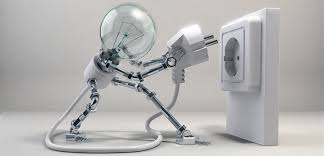 REGOLAMENTODI UTILIZZODEI VOUCHERObiettivoIl presente regolamento, nell’ambito del progetto “Start up 2016”, definisce le modalità d’uso dei voucher che t²i distribuirà ai giovani che intendono avviare un’attività imprenditoriale.Destinatari del progettoPossono partecipare all’iniziativa e beneficiare dei servizi offerti tutti i futuri imprenditori residenti nel territorio della provincia di Rovigo e Padova oppure coloro che abbiano intenzione di avviare la propria attività in provincia di Rovigo entro un anno, nonché i giovani imprenditori iscritti al Registro Imprese della Camera di Commercio di Rovigo.Il possesso dei requisiti verrà verificato tramite le banche dati Infocamere e le autodichiarazioni dei richiedenti.Soggetti erogatori dei servizi e partner del progettoSoggetto erogatore del servizio di assistenza e affiancamento è il Parco Scientifico e Tecnologico Galileo s.c.p.a. aderente al progetto.Tipologia dei servizi offertiOgni neo–imprenditore o futuro imprenditore potrà usufruire gratuitamente di una o più consulenze personalizzate tramite l’utilizzo di 1 o 2 voucher presso le sedi di t2i di Via del Commercio, 43 Rovigo oppure  Viale  Porta Adige, 45  - presso CenSer - Rovigo. I voucher: caratteristicheI voucher – buoni numerati, nominativi, non frazionabili e non trasferibili – consentono al titolare degli stessi di fruire gratuitamente dei servizi di consulenza, assistenza e affiancamento personalizzati, erogati dal Parco Scientifico e Tecnologico Galileo s.c.p.a.I voucher: modalità di utilizzoI servizi personalizzati tramite il sistema dei voucher saranno erogati presso sede dell’Incubatore Certificato t2i, Viale  Porta Adige, 45  - presso CenSer - Rovigo  da parte del  soggetto erogatore. I voucher saranno ritirati gratuitamente dai partecipanti, presentati al soggetto erogatore aderente al progetto e successivamente rimborsati da t²i.I voucher: le tematicheI voucher consentono ai titolari di fruire di servizi di consulenza, assistenza e affiancamento per futuri e neo-imprenditori, nell’ambito di tematiche specifiche legate ai problemi delle nuove imprese. A tal fine sono state individuate le aree, su cui si intende focalizzare l’iniziativa per sostenere la nuova imprenditorialità, che vengono di seguito elencate.  1 - Area avvio di impresaRagione sociale Statuto e Patti ParasocialiOggetto socialeDefinizione risorse chiave ed attività chiaveProof of concept (prototipo rapido e test di mercato)2 - Area FinanziariaConsulenza su Cash flow e BEPConsulenza su Credito di imposta e agevolazioni fiscali Saper leggere un bilancio (mio e dei concorrenti)3 - Area business developmentSupporto nella interpretazione di banche date e analisi di mercatoSupporto nella redazione del business plan (finalità interna)Supporto redazione del business plan (finalità esterna)4 - Area finanziamenti:Angel investing e strumenti e modalità di presentazione Supporto nella redazione dei financials per gli istituti di credito e relazioni con le banche5 - Area Organizzazione aziendaleStrumenti per la gestione del tempo e timeline e rilevazione attività (kanban model)Consulenza per la gestione dei collaboratoriConsulenza nella organizzazione aziendale del team6 - Area amministrativaConsulenza su Cash flow e BepSupporto nella definizione e nel dialogo in materia fiscale e tributaria7 - Area avvio di un’impresa cooperativaConsulenza sui requisiti e sul funzionamento di un’impresa cooperativa8 - Area impresa agricolaConsulenza sulle normative di settore, tecniche e burocratiche (contatto associazioni di categoria)Consulenza specializzata a sostegno di chi avvia o rileva un’impresa nel settore agricoloDefinizone delle strategie nel comparto food, agrifood, smart agrifood9 - Area marketingConsulenza sulle strategie di marketing: analisi del settore di riferimento (trend e benchmark)Consulenza nella segmentazione dei ConcorrentiConsulenza nella segmentazione dei clienti (target e potenziali- buyer personas)Consulenza nel positioning: fissare il prezzo di venditaConsulenza e servizio di analisi delle strategie di comunicazione (brand communication, brand identity) e del materiale pubblicitario (tone of voice e content)10 - Area commercialeConsulenza e supporto individuazione e allo sviluppo dei canali di vendita (B2B e B2C) Definizione del piano commercialeTecniche di negoziazione e strategie di venditaBudget commerciale11 - Area Risorse UmaneContratto di lavoro dipendente subordinato (convenienza e agevolazioni) Consulenza nell’inquadramento dei soci amministratori12 - Area internazionalizzazioneServizi di assistenza tecnica specializzata inerente tutti gli aspetti legati all’attività di internazionalizzazione (ricerca e selezione controparti in mercati esteri, legislazione per gli scambi internazionali, normativa doganale, ecc.)Analisi del comportamento e della cultura 13 - Area InnovazioneConsulenza sull’innovazione e modalità di costruzione scenari competitivi innovativiServizi di assistenza sull’immagine coordinata di prodotti e servizi e sul design di prodotti, Scouting di materiali innovativi ready to market e consulenza di applicazione nel processo industrialeI voucher: domanda di erogazioneI futuri e neo-imprenditori presentano domanda a t²i. La domanda di erogazione dei voucher dovrà essere presentata compilando il modulo scaricabile dal sito di t²i, che provvederà a verificare il soddisfacimento delle condizioni previste dal presente regolamento e delle reali necessità del futuro o neo-imprenditore. Termini per l’erogazione del servizioEntro 30 gg. dalla domanda t²i, previo controllo del possesso dei requisiti prescritti, consegnerà il voucher richiesto del valore economico di euro 500,00 valido per l’assistenza al neo-imprenditore per n.4 ore di consulenza.Il voucher potrà essere utilizzato entro la data di scadenza indicata.Esaurimento dei fondi disponibili nell’annoLa fornitura dei servizi di consulenza, assistenza e affiancamento, è prevista in maniera continuativa fino ad esaurimento del budget previsto nel progetto.con il contributo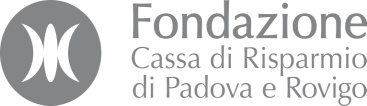 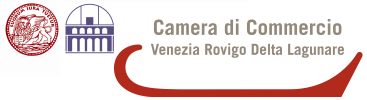 